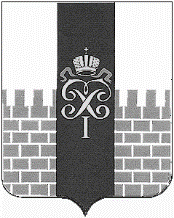 МЕСТНАЯ АДМИНИСТРАЦИЯМУНИЦИПАЛЬНОГО ОБРАЗОВАНИЯ ГОРОД ПЕТЕРГОФ____________________________________________________________________________ПОСТАНОВЛЕНИЕ 11.10. 2018 года                                                                                                               № 107О передаче муниципальным казенным учреждениям муниципального образования город Петергоф прав по размещению на официальном сайте для размещения информации о государственных и муниципальных учреждениях в информационно-телекоммуникационной сети «Интернет» документов 	В соответствии с абзацем вторым пункта 3.5. статьи 32 Федерального закона от 12.01.1996 № 7-ФЗ «О некоммерческих организациях», в целях обеспечения открытости и доступности информации о деятельности муниципальных казенных учреждений муниципального образования город Петергоф местная администрация муниципального образования город Петергоф ПОСТАНОВЛЯЕТ:1. Передать муниципальным казенным учреждениям, подведомственным местной администрации муниципального образования город Петергоф (далее - учреждения), права местной администрации муниципального образования город Петергоф (далее-местная администрация) по размещению на официальном сайте для размещения информации о государственных и муниципальных учреждениях в информационно-телекоммуникационной сети "Интернет" (www.bus.gov.ru) (далее - Официальный сайт) следующих документов,  предусмотренных пунктом 3.3 статьи 32 Федерального закона от 12.01.1996 № 7-ФЗ "О некоммерческих организациях":1) учредительные документы учреждения, в том числе внесенные в них изменения;2) свидетельство о государственной регистрации учреждения;3) решение учредителя о создании учреждения;4) распоряжение местной администрации о назначении руководителя учреждения;5) годовая бухгалтерская отчетность учреждения;6) сведения о проведенных в отношении учреждения контрольных мероприятиях и их результатах;7) муниципальное задание на оказание услуг (выполнение работ);8) отчет о результатах деятельности учреждения и об использовании закрепленного за ним муниципального имущества;9) бюджетная смета учреждения.2. Руководителям учреждений при размещении документов, указанных в пункте 1 настоящего постановления, обеспечивать соблюдение статьи 32 Федерального закона от 12.01.1996 № 7-ФЗ "О некоммерческих организациях".3. Установить, что руководители учреждений несут персональную ответственность за своевременное размещение на официальном сайте документов, указанных в пункте 1 настоящего постановления.4. Настоящее постановление вступает в силу с даты его официального опубликования, и распространяет свое действие на правоотношения сторон, возникшие с 01.01.2018 года.5. Контроль за исполнением настоящего постановления возложить на заместителя главы местной администрации муниципального образования город Петергоф.Глава местной администрации муниципального образования город Петергоф                                                                                      А.В. Шифман